Erasmus+ Mobilitási beszámoló2014/2015Kitöltési útmutatóTartalomI. Rendszerkövetelmények, segédadatok, kitöltés	3II. Azonosítás fül	4III. Partnerek lapfül	4IV. Kiutazó hallgatók: KA103 - SM lapfül	5V. Kiutazó oktatók: KA103 - ST lapfül	7VI. Kiegészítő forrás igénylése	8VII. Beutazók lapfül	8VIII. Statisztika lapfül	8IX. Nyilatkozat lapfül	8X. Pénzügyi elszámolás	8XI. A beküldés menete	9XII. Kapcsolat a Mobility Toollal	10Tempus Közalapítvány2014. szeptember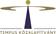 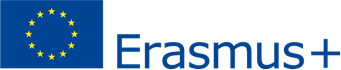 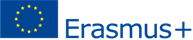 Az Erasmus beszámoló célja, hogy a tényleges és a (2015. szeptember 30-ig) tervezett pénzügyi felhasználás helyzetének bemutatása mellett a lehető legpontosabb statisztikai adatokkal járuljon hozzá a hazai és az európai mobilitási folyamatok feltérképezéséhez, segítse az intézményeket pályázatuk optimális pénzügyi és tartalmi megvalósításban. Kérjük, hogy a beszámolóban pontosan 
és az útmutatóban jelzett formátumban adja meg az adatokat!A beszámoló fájl évközi beszámoló, módosított évközi beszámoló valamint záróbeszámoló elkészítéséhez illetve kiegészítő támogatás igénylés benyújtásához használható. I. Rendszerkövetelmények, segédadatok, kitöltésA beszámoló fájl Windows operációs rendszereken, a MS Office 2007-es illetve újabb változatain lett tesztelve, így a felsőoktatásban működő irodai számítógépeken várhatóan nagy biztonsággal működik. Kérjük, ha a beszámoló fájl működésében bármilyen szokatlan, hibásnak tűnő működést tapasztal, azonnal jelezze nekünk! A program helyes működéséhez engedélyeznie kell a makrók futtatását.A beszámoló fájl készítésekor az Európai Bizottság Mobility Tool nevű online adatkezelő rendszeréhez illeszkedő adatkészleteket alkalmazzuk, ezek a fájl végén az Segédadatok, Támogatások 2014, ERASMUScodes füleken megtekinthetők.A lapfülek az adatintegritás és a megjelenítési kép megőrzése érdekében jelszóval védettek. 	Ha saját nyilvántartásból másolja az adatokat, akkor használja mindig az ábrán látható módon a jobb egérgombbal előhívható menü Beillesztés beállításai / Értékek parancsát! 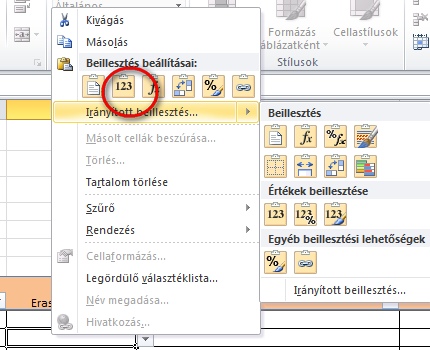 Meghiúsult utazásokat, visszalépett személyeket a beszámolóban nem szabad feltüntetni, csak és kizárólag a ténylegesen megvalósult vagy tervezett mobilitások szerepelhetnek az adatsorokban! Üres köztes sorokat a beszámolóban nem szabad hagyni!A MT+  importáláshoz Firefox böngésző használata ajánlott!II. Azonosítás fülA beszámoló mintafájl megnyitását követően lépjen az Azonosítás lapfülre. Ezen a lapfülön csak a piros csíkokkal jelzett két cellába lehet adatot bevinni, a beszámoló típusát és a kitöltő intézmény nevét a legördülő menük alkalmazásával kell kiválasztani. A beszámoló többi fülén lévő adatok az előző két adat megadása nélkül nem értelmezhetők!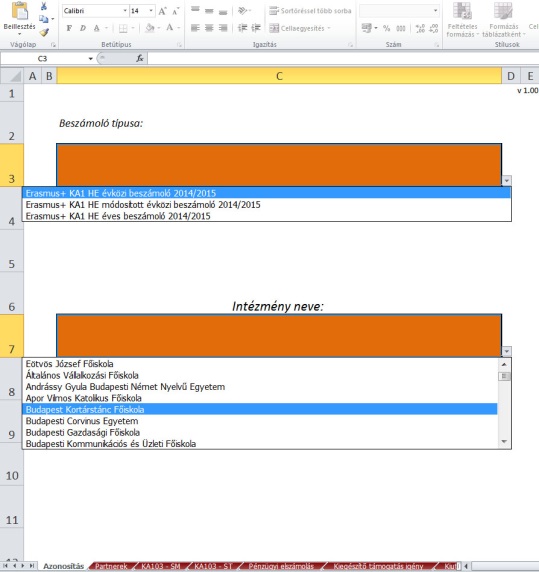 Az azonosítás lapfül jobb felső sarkában a beszámoló fájl verziószámát láthatja, a beszámoló beküldését mindig a legfrissebb verziójú fájlban kell megtenni! A legfrissebb verzió aktuális sorszáma illetve a letölthető fájl a http://www.tka.hu portál nyertes pályázóknak szóló szekciójában található.Lépjen a cellára, és nyissa meg a legördülő listát a cella jobb oldalán megjelenő nyíl segítségével és válassza ki a beszámoló típusát, majd határozza meg az intézmény nevét. Az intézmény kiválasztása után a szoftver automatikusan beírja a többi adatot.III. Partnerek lapfülA lapfülön a mobilitásban részt vevő partnereket (felsőoktatási intézményeket, vállalkozásokat, célintézményeket) kell felsorolni. Az első sorba automatikusan a kitöltő intézmény adatai kerülnek be nem szerkeszthető módon.A fejléc-cellák megjegyzései segítséget nyújtanak az értelmezésben.A szűrési opció minden oszlopra vonatkozóan működik.A hiányzó (még kitöltetlen) cellák piros alapszínt kapnak. Ha a beírt adat nem megfelelő, piros színnel jelenik meg. Ezekre a tulajdonságokra is lehet szűrni, ami felgyorsíthatja a hibakeresést! Ha egy cella tartalmának módosítása után a többi cella nem az elvárt módon viselkedik (nem tűnnek el például a piros cellák színei), akkor érdemes a képernyőről legörgetni az aktuális sort, majd visszalépni, így a program frissíti a cellák megjelenítését.A „Partner Erasmus-kódja” oszlop az „Erasmus_kodok” lapfülön található adatokból dolgozik. Előfordulhat olyan eset, amikor egy felsőoktatási intézmény nem szerepel ezen a lapfülön, ezért az adott lap végén lehetővé tettük új intézmények rögzítését. Kérjük, ezt a lehetőséget csak nagyon óvatosan, többszörös ellenőrzés után alkalmazzák!A kötelező mezőket -gal jelöltük.IV. Kiutazó hallgatók: KA103 - SM lapfülMeghiúsult utazásokat, visszalépett személyeket nem szabad feltüntetni a beszámolóban! Csak és kizárólag ténylegesen kiutazott vagy tervezett személyek szerepelhetnek az adatsorokban!V. Kiutazó oktatók: KA103 - ST lapfülMeghiúsult utazásokat, visszalépett személyeket nem szabad feltüntetni a beszámolóban! Csak és kizárólag ténylegesen kiutazott vagy tervezett személyek szerepelhetnek az adatsorokban!VI. Kiegészítő forrás igényléseA beszámoló fájl segítségével lehetőség van kiegészítő forrás igénylésére is. A KA103 - SM és KA103 - ST lapfüleken időtartam hosszabbítás igénylésére van lehetőség. Új kiutazások igénylésére a Kiegészítő támogatás igény alsó táblázata szolgál. A táblázatban csak olyan személyek adhatók meg, akit az intézmény megpályáztat, de forrás hiányában a beszámoló benyújtásának időpontjáig nem tudott támogatásban részesíteni és kiutaztatni.A munkalap automatikusan összesíti az igénylést. Kiegészítő támogatás igénylése esetén a pályázat beadása folyamatos, nincs megjelölt határidő, mivel az esetlegesen rendelkezésre álló szabad források függvénye, hogy mikor születhet döntés egy kiegészítő támogatási igényről. A kiegészítő támogatásra vonatkozó igényléseket egész évben, bármikor be lehet nyújtani, egészen 2015. május 31-ig. A benyújtott igényekről és a támogatás összegéről a Tempus Közalapítvány Kuratóriuma dönt. A Tempus Közalapítvány pályázati programjaiban a döntések ellen – sem méltányossági, sem más alapon – nincs lehetőség fellebbezésre.A szerződésmódosítás a Tempus Közalapítvány és a pályázó intézmény között jön létre. A megítélt támogatást legkésőbb 2015. szeptember 30-ig fel kell használni. VII. Beutazók lapfülA „Beutazók” lapfülön országonkénti bontásban adja meg a rendelkezésére álló tényleges beutazó hallgatói, oktatói és személyzeti létszámadatokat!VIII. Statisztika lapfülA Kiutazók statisztika lapfülön kategóriák szerint lebontva láthatja a beírt adatok statisztikai összesítését, az intézmény eredményeit. IX. Nyilatkozat lapfülNyomtatás után a Nyilatkozat lapfület az intézmény hivatalos képviselője írja alá. Módosíthatók a (kelt), a (név) és a (beosztás) cellák.X. Pénzügyi elszámolásA „Pénzügyi elszámolás” lapfül az előzőleg bevitt és ellenőrzött adatok alapján hatékony segítséget nyújt a pénzügyi beszámoló véglegesítéséhez. A különböző színű cellák funkciói:Csak a fehér hátterű cellákba lehet adatot bevinni!A pénzügyi számításokhoz a KA103 - SM, KA103 - ST, és Kiegészítő támogatás igény lapfülek adatait, valamint a 2014/2015-ös tanévre kötött első főszerződésben szereplő adatokat használja a program.A „Pénzügyi elszámolás” lap kitöltése előtt mindenképpen ki kell tölteni az Azonosítás lapon a „Beszámoló típusa” és az „Intézmény neve” cellákat.Az Évközi módosítás sorokba kategóriánként be kell írni a Tempus Közalapítvánnyal kötött szerződésmódosítások és az aktuális beszámoló időpontjában a megkötött szerződések összegét (ez eltérhet a „Megítélt összesen” értéktől). A módosítás lehet pozitív és negatív előjelű szám is. A Különleges igények (SN) pályázattípus esetében a módosítás egy elvárt összegként jelentkezik, amelyről a beszámoló benyújtását követően jön létre szerződésmódosítás és egyenlegrendezés a pénzügyi elszámolás adatai alapján. Az évközi módosítások összege értelemszerűen változtatja a Felhasználható támogatás sor összegeit.Az E31-es cellába a benyújtás dátumáig a Tempus Közalapítványtól ténylegesen átutalt támogatás összegét kell beírni. Ez az adat kulcsfontosságú, fokozott figyelmet kérünk! Figyeljen a szerződés szerinti átcsoportosítási határokra! A program ellenőrzi a maximálisan átcsoportosítható értékeket!Ha nem teljesülne a 2014. márciusi pályázat alapján jóváhagyott kiutazói létszám (több lehet, kevesebb nem), akkor a Mobilitási szervezése keretből fejkvótát kell visszatéríteni.El nem számolható támogatás megállapítása:Ha az évközi beszámoló értékelésének eredményeképpen a Tempus Közalapítvány csökkenti a szervezési keret összegét, akkor új jóváhagyott létszámkeret lép életbe. Erre kifejezetten felhívjuk az évközi beszámoló értékeléséről szóló hivatalos levélben az intézmény figyelmét, beleértve az új létszámokat is. Csak ebben az esetben kell az intézménynek megadnia a módosított jóváhagyott létszámot egy módosított évközi beszámoló benyújtásának esetében, hogy az elszámolható szervezési költséget kiszámítsa a program.Ténylegesen kifizetett:Adja meg, hogy az adott beszámoló benyújtásának dátumáig, mennyi volt a tényleges kifizetések összege az intézmény számlájáról.Felhasználni tervezett:Ha az első évközi beszámoló alkalmával maradvány mutatkozik, akkor reális tervek és intézkedések alapján lehetőség van a Felhasználni tervezett sorba beírni azt az összeget, amire igényt tart az intézmény. Ez utóbbi a Maradványt csökkentő szám. Írja be a megjegyzésbe, amire a beszámoló értékelése során mindenképpen fel szeretné hívni a figyelmet. XI. A beküldés meneteFájl mentéseMentse el a beszámolót: Fájl menü -> Mentés máskéntFájl neve: országkód nélkül „Erasmus kód_1415_IR” példa: Évközi beszámoló: BUDAPES00_1415_IRKiegészítő támogatás igénylés: BUDAPES00_1415_KIEGMódosított évközi beszámoló: BUDAPES00_1415_IR2Záróbeszámoló esetén BUDAPES00_1415_FRNyomtatásA beszámoló véglegesítését követően nyomtassa ki 1 példányban az alábbi lapfüleket!AzonosításPartnerekKA103 - SMKA103 - STPénzügyi elszámolásKiegészítő támogatás igényKiutazók statisztikaBeutazókNyilatkozatAláírásAz egyéni adatokat tartalmazó munkalap kötegek első oldalán írja alá a koordinátor számára fenntartott aláírási helyet, illetve szignálja az összes lap alját.A „Pénzügyi elszámolás” lapfület az intézmény hivatalos képviselője lássa el kézjegyével. BeküldésAz aláírt változatot juttassa el postán a Tempus Közalapítvány címére (H-1438 Budapest 70. Pf. 508.), és egyidejűleg az elektronikus változatot a tibor.toth@tpf.hu emailcímre.XII. Kapcsolat a Mobility ToollalA Mobility ToolA Mobility Tool az LLP és ERASMUS+ mobilitási projektek adminisztrációjára szolgáló, webes felületen elérhető rendszer. Az eszközt az Európai Bizottság fejlesztette ezen projektek koordináló intézményei számára.Az eszköz feladata a projekttel kapcsolatos minden információ nyilvántartása, résztvevőket, költségvetést, egyéni beszámolókat tárol.Elérhetősége: https://webgate.ec.europa.eu/eac/mobilityA belépéshez ECAS-fiók szükségesAz intézményi koordinátor felelőssége, hogy a Mobility Toolban és a beszámoló fájlban szereplő adatok mindenkor megegyeznek!Ha egy kiutazással kapcsolatban változás állt be, a mobilitás azonosítója alapján az új import felülírja a korábbi adatokat, így mindkét rendszer az aktuális adatokat tartalmazhatja, ami azért fontos, mert a Mobility Tool+ figyeli a rögzített mobilitások záródátumát, és automatikusan kiküldi a hazaérkezőknek a mobilitást lezáró kérdőívről szóló emailt (EUSURVEY). A Mobility Toolba importált de meghiúsult mobilitásokat csak manuálisan lehet törölni a rendszerből.Az importfájlok létrehozása az adatok teljes kitöltését követően az Azonosítás lapfülön levő gombra kattintva indítható. Amennyiben a fájlok létrehozása hibával zárulna, úgy az „MT+ SM import” illetve „MT+ ST import” lapfüleken a „!!!” karaktersorozatra keresve megtalálható a hiba oka. A kész fájlokat a Mobility Toolba belépve a mobilities / import-export menüpontban tudják beimportálni. Az importáláshoz Firefox böngésző használata ajánlott!Amennyiben a beszámoló kitöltésekor rendellenes vagy hibásnak tűnő működést tapasztal, kérjük, haladéktalanul jelezze nekünk!Köszönjük az együttműködést!oszlop nevemegjegyzésPartnerazonosítóKötelezően beírandó egyedi szöveges azonosító, max 255 karakter. 
ERASMUS-kóddal rendelkező partnernél az ERASMUS kódot kell használni!
Az első sorban a saját intézmény adatait rögzítettük.SMSHallgatói mobilitásban partner?SMPHallgatói szakmai gyakorlati partner?STAOktatói mobilitásban partner?STTSzemélyzeti mobilitásban partner?Partner Erasmus-kódjaA partner ERASMUS-kódja, maximum 12 karakter.
Példák: 
  A  LINZ01 (1 betűs országkód után 2 szóköz)
  DE BONN01 (2 betűs országkód után 1 szóköz)
  IRLSLIGO01 (3 betűs országkód után nincs szóköz)!PIC kódPartner PIC kódja - a Participant Portál segítségével ellenőrizhető.Partner nevePartner hivatalos neve (business name)Partner hivatalos neve saját nyelvén (latin karakterekkel)IntézménytípusRészletes lista a Segédadatok lapfülön.A leggyakoribbak:EPLUS-EDU-HEI 	Higher education institution (tertiary level)EPLUS-BODY-PUB-NAT 	National Public body EPLUS-BODY-PUB-REG 	Regional Public bodyEPLUS-ENT-SME 	Small and medium sized enterpriseEPLUS-ENT-LARGE 	Large enterpriseEPLUS-NGO 	Non-governmental organisation/association/social enterpriseEPLUS-FOUND 	FoundationEPLUS-SOCIAL 	Social partner or other representative of working life (chambers of commerce, trade union, trade association)EPLUS-RES 	Research Institute/CentreEPLUS-BODY-PUB-LOC 	Local Public body EPLUS-INTER 	International organisation under public lawEPLUS-ENGO 	European NGOTevékenység jellegeP = profitorientált
NP = nonprofitJogi státuszPR = Private
PB = PublicGazdasági ágazatRészletes lista a Segédadatok lapfülön.Méret (munkatársak)S1 = 1-20S2 = 21-50S3 = 51-250S4 = 251-500S5 = 501-2000S6 = 2001-5000S7 = 5000-nél többMéret (tanulók)  R0 = 0R1 = 1-20R2 = 21-50R3 = 51-250R4 = 251-500R5 = 501-2000R6 = 2001-5000R10 = 5001-10000R11 = 10001-20000R12 = 20001-30000R13 = 30001-40000R14 = 40001-50000R15 = 50000-Partner telefonPartner E-mailIrányítószámVárosCímOrszágRészletes lista a Segédadatok lapfülön.RégióRészletes lista a Segédadatok lapfülön.WeboldalMegjegyzésoszlop nevemegjegyzés Egyéni támogatási szerződésszám14/KA1HE/xxx/SMS-yyy  illetve 14/KA1HE/xxx/SMP-yyy  formábanMobilitás jellegeCST = Csak tanulmányokKMOB = Kombinált mobilitásCSGY = Szakmai gyakorlatCSGYdipl = Végzés utáni szakmai gyakorlatCsaládnévKeresztnévKoordinátori megjegyzéstetszőleges  belső használatú információ,  pl. KarHallgató tanulmányi azonosító kód (OM-kód)Hallgató OM-kódja (nem az intézményé!)Hallgató intézményi azonosítója(NEPTUN-, ETR-kód)NEPTUN- vagy ETR-kódSzületés időpontja (ÉÉÉÉ/HH/NN)ÉÉÉÉ/HH/NN formátumbanNemeM = Male; F = FemaleÁllampolgárságA megfelelő ISO országkód, alapesetben: HU. Ha nincs a listában a megfelelő ország, akkor ’OTH’, de ekkor a Megjegyzés oszlopba kérjük beírni az állampolgárságát!Szakterület (ISCED kód)ISCED kód. Részletes lista a Segédadatok lapfülön, 
illetve a http://ec.europa.eu/education/tools/isced-f_en.htm weboldalon.Leendő végzettsége (magyarul)A végzettség megnevezése max. 50 karakter hosszanA tanulmányok szintje 1: First cycle (BA szintű és 3 v. 4 éves időtartamú képzések)
2: Second Cycle (MA, egyetemi és más posztgraduális képzések, pl. orvosképzés is)
3: Third cycle (doktori szint)
S: felsőfokú szakképzésÉvfolyamHány évet végzett a mobilitás megkezdése előtt?
Az előző oszlopban megadott tanulmányi szinten az intézmény rendelkezésére álló adatok szerint.Hallgató e-mail címeKorábbi Erasmus/E+ részvétel hossza?Azonos képzési ciklusban!Partner azonosítójaLegürdölő lista a Partnerek lapfülön megadott azonosítók listájából.Mobilitás kezdeteTanulmányok/gyakorlat kezdete ÉÉÉÉ/HH/NN formátumbanMobilitás végeTanulmányok/gyakorlat vége ÉÉÉÉ/HH/NN formátumbanZéró támogatású napok számaECTS kreditek száma a partnernélECTS kreditek száma – elfogadásOktatás vagy munka nyelveA fogadó ország nyelvén végzi tanulmányait?Y/NNyelvi tesztet elvégezte?Y: igenN_nincs: nincs kötelezettsége (mert anyanyelvi szintű vagy nem EN, DE, FR, ES, IT, NL)N_nemköt: a 2014. december 31-ig kiutazóknak nem kötelezőNyelvtanfolyam felajánlva?Y/NFelajánlott nyelvtanfolyamot elfogadta?Y/NNyelvi teszt a tanulmányok végénY/NKülönleges igények támogatása (SN) (€)A megítélt és tételesen elszámolt támogatás összege.Szociális támogatás?Y/N (CSAK SMS esetén)Szociális támogatással támogatott napokA támogatott mobiltás napokban számított hossza (AU oszlop) vagy 0.Szociális támogatásAlapértéke a javasolt kalkulált összeg, indokolt esetben módosítható.ÖssztámogatásAlapértéke a javasolt kalkulált összeg, indokolt esetben módosítható.További intézményi forrás (HUF)Opcionális, igény esetén bevihető adat, üresen is maradhat.További intézményi forrás (EUR)Opcionális, igény esetén bevihető adat, üresen is maradhat.Korai visszatérésVisszatérés oka, ha a mobilitás hossza kevesebb, mint 3 (szakmai gyakorlatnál 2) hónap.T: 3 hónapnál rövidebb egyetemi terminus X: egyéb, a megjegyzésben indoklás kell!Szerzett képesítésFogadó országban szerzett képesítés:D : doubleJ: JointO: OtherN: NoneKöltségtérítéses hallgató?Y/NCampus Hungary hallgató?Y/NTKA CH B2 hallgató?Y/NMegjegyzésRövid, lényegretörő fogalmazást várunk! Ha korai hazatérés, akkor indoklást várunk. Ha az állampolgárság oszlopban ’OTH’ szerepel, akkor kérjük beírni az állampolgárságot.Fizetés ütemezéseegy összegben / több részletkiegészítés igény  (nap)Kiegészítő támogatás igénylés jelzéseOrszágA Partnerek lapfülről keresett adatHavi támogatásAz ország és a mobilitás típusa alapján a Támogatások 2014 lapfülről keresett adatMobilitás teljes hossza napokbanTámogatott időszak napokbanTámogatott időszak (hó)Támogatott fennmaradó napokKalkulált ösztöndíjKülönleges igények (SN)Teljes kalkulált támogatásTÁMOGATÁSI ÖSSZEG ELTÉRÉSSzoc. támogatott időszak (nap)Szoc. támogatott időszak (hó)Fennmaradó szoc. támogatott napA kalkulált ösztöndíj szociális támogatás részeKiegészítő időszak (hó)Fennmaradó kiegészítő napkiegészítés igény (€)oszlop nevemegjegyzésEgyéni támogatási szerződésszám14/KA1HE/xxx/STA-yyy  14/KA1HE/xxx/STAin-yyy   14/KA1HE/xxx/STT-yyy  formábanMobilitás jellegeSTA: kiutazó oktatóSTAin: oktatási célú beutazásSTT: képzési célú kiutazásCsaládnévKeresztnévKoordinátori megjegyzésSzületés időpontja (ÉÉÉÉ/HH/NN)ÉÉÉÉ/HH/NN formátumbanNemeÁllampolgárságFeladatkörI : International OfficeF: FinanceG: General Admin and TechnicalT: Academic StaffS: Student InformationC: Continuing EducationO: OtherOktatói mobilitás esetén T írandó!TapasztaltságJ Junior (approx. < 10 years of experience)I Intermediate (approx. > 10 and < 20 years of experience)S Senior (approx. > 20 years of experience)Tevékenység jellegeE: WorkshopW: Work ShadowingT: TrainingA: TeachingO: OtherSzakterületISCED kód. Részletes lista a Segédadatok lapfülön, 
illetve a http://ec.europa.eu/education/tools/isced-f_en.htm weboldalon.Összes oktatott óralegalább 8, kivéve a vis maior eseteketAz oktatás  szintje1: First cycle (BA szintű és 3 v. 4 éves időtartamú képzések)2: Second Cycle (MA, egyetemi és más posztgraduális képzések)3: Third cycle (doktori szint)S: felsőfokú szakképzésM: több szintE-mail címKorábbi részvétel Erasmus keretében?Y/NPartner azonosítójaLegürdölő lista a Partnerek lapfülön megadott azonosítók listájából.Mobilitás kezdeteÉÉÉÉ.HH.NNMobilitás végeÉÉÉÉ.HH.NNZéró támogatású napok számaTávolságkm, http://ec.europa.eu/programmes/erasmus-plus/tools/distance_en.htm adatai alapjánUtazási támogatás?Y/NOktatás vagy munka nyelveKülönleges igények  támogatása (SN) (€)ÖssztámogatásAlapértéke a javasolt kalkulált összeg, indokolt esetben módosítható.További intézményi forrás (HUF)Opcionális, igény esetén bevihető adat, üresen is maradhat.További intézményi forrás (EUR)Opcionális, igény esetén bevihető adat, üresen is maradhat.MegjegyzésFizetés ütemezéseegy összegben / több részletkiegészítés igény (nap)OrszágST napi támogatás 1-14. napST napi támogatás 15-60. nap"Mobilitás teljes hossza napokbanTámogatott időszak napokbanTámogatott időszak nap /1-14/Támogatott időszak nap /15-60/Kalkulált ösztöndíjUtazási támogatásKülönleges igények (SN)Teljes kalkulált támogatásTÁMOGATÁSI ÖSSZEG ELTÉRÉSKiegészítő időszak nap /1-14/Kiegészítő időszak nap /15-60/kiegészítés igény €rögzítettszámítottkötelezően kitöltendőkitölthetőcím, helykitöltés